GULBENES NOVADA DOMES LĒMUMSGulbenēPar iekšējā normatīvā akta “Grozījumi Gulbenes sadarbības teritorijas civilās aizsardzības komisijas nolikumā” apstiprināšanuŅemot vērā, ka saņemta VAS “Latvijas autoceļu uzturētājs” 15.09.2023. vēstule Nr. 5.3.1.-V.3/N2023-2095 “Par darba pienākumu pildīšanu” (Gulbenes novada pašvaldībā saņemta 2023.gada 22.septembrī un reģistrēta ar Nr. GND/2.10.1/23/2637-V), pamatojoties uz Pašvaldību likuma 4.panta pirmās daļas 18.punktu, kas nosaka, ka viena no pašvaldības autonomajām funkcijām ir veikt pasākumus civilās aizsardzības un katastrofu pārvaldīšanā, ugunsdrošības un ugunsdzēsības jomā, Civilās aizsardzības un katastrofas pārvaldīšanas likuma 11.panta pirmās daļas 2.punktu, kas nosaka, ka pašvaldības domes uzdevums ir apstiprināt sadarbības teritorijas civilās aizsardzības komisijas nolikumu un sastāvu, 11.panta ceturtās daļas 1.punktu, kas nosaka, ka, ja pašvaldības domes priekšsēdētājs ir iecelts par sadarbības teritorijas civilās aizsardzības komisijas priekšsēdētāju, viņš nodrošina, ka sadarbībā ar valsts un pašvaldību institūcijām, juridiskajām un fiziskajām personām tiek izstrādāts, ar Valsts ugunsdzēsības un glābšanas dienestu saskaņots un katras pašvaldības domei apstiprināšanai iesniegts sadarbības teritorijas civilās aizsardzības komisijas nolikums, atklāti balsojot: ar 13 balsīm "Par" (Ainārs Brezinskis, Aivars Circens, Anatolijs Savickis, Andis Caunītis, Atis Jencītis, Daumants Dreiškens, Guna Pūcīte, Guna Švika, Gunārs Ciglis, Intars Liepiņš, Mudīte Motivāne, Normunds Audzišs, Normunds Mazūrs), "Pret" – nav, "Atturas" – nav, "Nepiedalās" – nav, Gulbenes novada dome NOLEMJ:APSTIPRINĀT iekšējo normatīvo aktu “Grozījumi  Gulbenes novada 2023.gada 26.janvāra nolikumā “Gulbenes sadarbības teritorijas civilās aizsardzības komisijas nolikums” (pielikumā).Gulbenes novada domes priekšsēdētājs						A.CaunītisPielikums Gulbenes novada domes 2023.gada 28.septembra lēmumam Nr. GND/2023/955Gulbenē2023.gada 28.septembrī						Nr. GND/IEK/2023/25Grozījumi  Gulbenes novada 2023.gada 26.janvāra nolikumā “Gulbenes sadarbības teritorijas civilās aizsardzības komisijas nolikums”Izdots saskaņā ar Pašvaldību likuma 4.panta pirmās daļas 18.punktu un Civilās aizsardzības un katastrofas pārvaldīšanas likuma 11.panta pirmās daļas 2.punktuIzdarīt Gulbenes novada domes 2023.gada 26.janvāra nolikumā “Gulbenes sadarbības teritorijas civilās aizsardzības komisijas nolikums” (protokols Nr.2, 65.p.) šādus grozījumus:Izteikt 3.2.apakšpunktu šādā redakcijā:“3.2. Guntis Karps -  VAS “Latvijas autoceļu uzturētājs” Vidzemes reģiona  Madonas nodaļas   vadītājs”.Izteikt IV.nodaļas tabulu šādā redakcijā:Gulbenes novada domes  priekšsēdētājs				                  A.Caunītis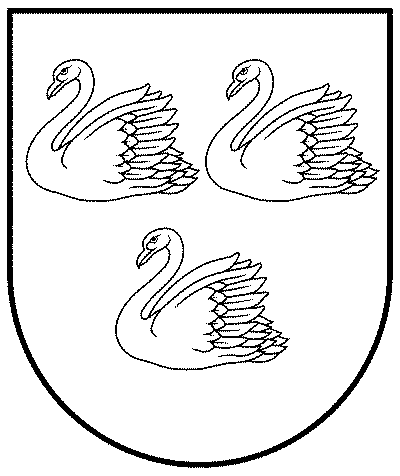 GULBENES NOVADA PAŠVALDĪBAReģ.Nr.90009116327Ābeļu iela 2, Gulbene, Gulbenes nov., LV-4401Tālrunis 64497710, mob.26595362, e-pasts; dome@gulbene.lv, www.gulbene.lv2023.gada 28.septembrī                              Nr. GND/2023/955                              (protokols Nr.15; 81.p.)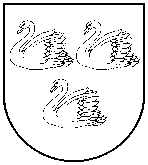 GULBENES NOVADA PAŠVALDĪBAGULBENES NOVADA PAŠVALDĪBAGULBENES NOVADA PAŠVALDĪBAReģistrācijas numurs 90009116327Reģistrācijas numurs 90009116327Reģistrācijas numurs 90009116327Ābeļu iela 2, Gulbene, Gulbenes novads, LV-4401Ābeļu iela 2, Gulbene, Gulbenes novads, LV-4401Ābeļu iela 2, Gulbene, Gulbenes novads, LV-4401Tālrunis 64497710, mob.26595362, e-pasts: dome@gulbene.lv, www.gulbene.lvTālrunis 64497710, mob.26595362, e-pasts: dome@gulbene.lv, www.gulbene.lvTālrunis 64497710, mob.26595362, e-pasts: dome@gulbene.lv, www.gulbene.lv